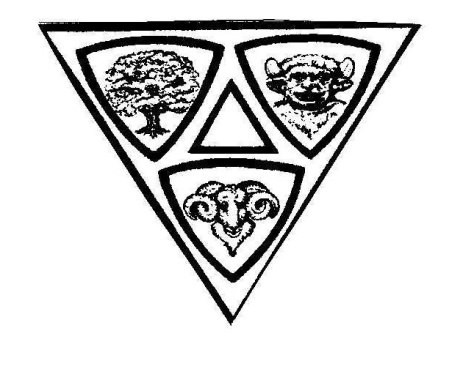 Sir Anthony Wharton Rugby Union Football Trust A registered charity dedicated to the promotion and furtherance of the game of Rugby Union at Mini, Junior and Youth levels in the area of Nottinghamshire, Lincolnshire and Derbyshire. GRANT APPLICATION FORM Please complete this form as fully as possible. The form must be completed by the coach or other authorised officer of the organisation applying to the Trust. CONTACT DETAILS (Section 1) Name: Address: Telephone: 
 Email:    Organisation Details (Section 2) Name of Club / School / Organisation applying for a Grant: What is your role within the organisation? Are you involved in a voluntary [   ] or paid [   ] capacity? Please tick.  Project Details (Section 3) Please give details of the project in connection with which the grant is required. Grant Details (Section 4) 1. What do you want the grant for?  First tick the appropriate box and then give details below. (a) Courses [   ]           (b) Posts / Post Protectors [  ]           (c) Other  [   ]                        Please specify Course details. Please give the details of those attending the relevant course(s) as follows:          Supporting evidence is needed here for all persons involved on courses, to show that                 	         they have attended and been assessed successfully.  (Continue on a separate sheet if 		         necessary)              Name                    Date of Birth                  Courses attended          Dates of courses.  Please confirm that all those attending relevant courses are and will continue 		 to be involved in coaching or managing mini, junior or youth teams. Posts  / Post Protectors              These require details of equipment and a quotation for the cost of supply of the items.    c)	Other2.  How much do you need from the Trust? 3a. what is the total cost of the courses / equipment / other?  3b) How will this benefit Rugby Union in Notts, Lincs and Derbys?  3c) Please give details of any other funding you have applied for in regard to the above. Can you reclaim VAT?  When a grant has been agreed, the Trust will ask you then to supply               documentary evidence of the expenditure by your club / school / organisation in   respect of the courses or equipment. Signed by.......................... (officer) For and on behalf of.............................................(organisation) Dated............................... Reference (Section 5) This application should be endorsed by the RFU Club Developer for your region. Please discuss this application with the officer for comment and endorsement prior to submission. Name of Club Developer: Jenna BonserRegion: Notts.  Lincs. & Derbyshire Telephone Number: Email Address: JennaBonser@rfu.com Club Developer Comments:  Signed by Club Developer................................................Date................................................................................................................ Please send your completed application form to  Brian Inglis, Westholme, Low Road, Barrowby, Grantham, Lincolnshire, NG32 1DB. For any further information please call - 07793 198 948  brianinglis873@btinternet.com 